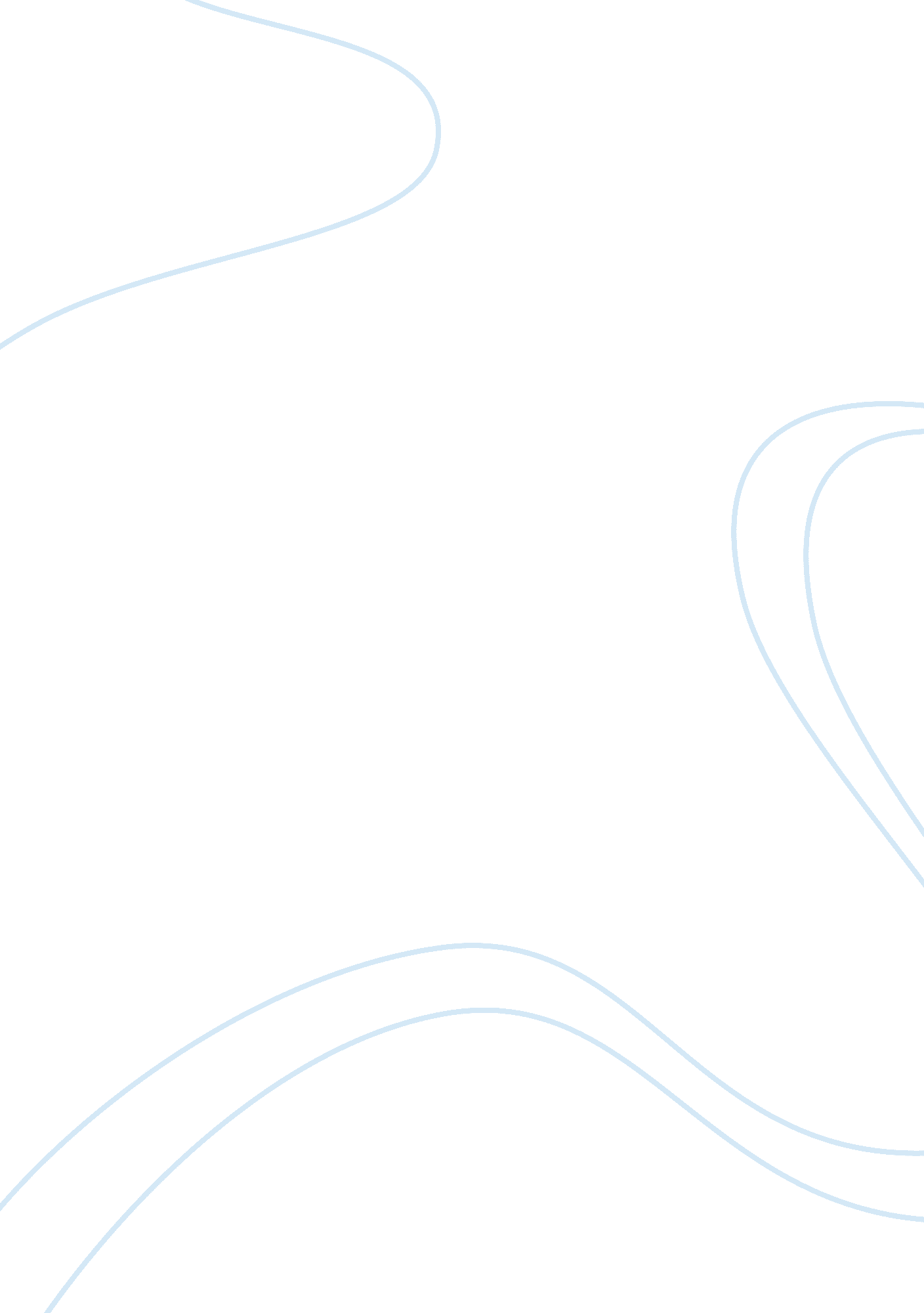 Theodore roosevelt: history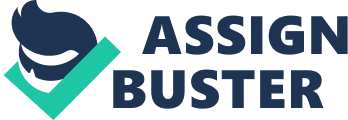 Theodore Roosevelt acquired a domain really taking shape when he accepted office in 1901. After the Spanish-American War in 1898, Spain surrendered the Philippines, Puerto Rico, and Guam to the United States. Furthermore, the United States built up a protectorate over Cuba and added Hawaii. Without precedent for its history, the United States had obtained an abroad domain. As President, Roosevelt needed to expand the impact and notoriety of the United States on the world stage and make the nation a worldwide power. He additionally trusted that the exportation of American qualities and standards would ennoblingly affect the world. Theodore Roosevelt’s strategic proverb was to “” talk delicately and convey a major stick,”” and he kept up that a CEO must will utilize compel when fundamental while honing the craft of influence. He along these lines tried to collect an intense and dependable barrier for the United States to keep away from clashes with adversaries who may go after shortcoming. Roosevelt took after McKinley in completion the relative nonintervention that had ruled the nation since the mid-1800s, acting forcefully in remote undertakings, frequently without the help or assent of Congress. Contents One of the circumstances that Roosevelt acquired after taking office was administration of the Philippines, an island country in Asia. Amid the Spanish-American War, the United States had taken control of the archipelago from Spain. At the point when Roosevelt named William Howard Taft as the primary non military personnel legislative leader of the islands in 1901, Taft prescribed the making of a common government with a chose authoritative get together. The Taft organization could consult with Congress for a bill that incorporated a senator general, an autonomous legal, and the administrative get together. The most awesome of Roosevelt’s outside approach activities was the foundation of the Panama Canal. For a considerable length of time, U. S. maritime pioneers had longed for building an entry between the Atlantic and Pacific seas through Central America. Amid the war with Spain, American ships in the Pacific needed to steam around the tip of South America in two-month voyages to join the U. S. armada off the shoreline of Cuba. In 1901, the United States consulted with Britain for the help of an American-controlled waterway that would be developed either in Nicaragua or through a piece of landPanamapossessed by Colombia. In a twist of shut entryway moves, the Senate endorsed a course through Panama, dependent upon Colombian endorsement. At the point when Colombia shied away from the terms of the understanding, the United States bolstered a Panamanian transformation with cash and a maritime bar, the last of which kept Colombian troops from arriving in Panama. In 1903, the Hay-Bunau-Varilla Treaty with Panama gave the United States unending control of the waterway at a cost of $10 million and a yearly installment of $250, 000. When he visited Panama in 1906 to watch the working of the waterway, Roosevelt turned into the principal U. S. President to leave the nation amid his term of office. He needed to see the exhibition, which ended up known as one of the world’s most noteworthy designing accomplishments. Almost 30, 000 specialists toiled ten-hour days for a long time to fabricate the $400-million channel, amid which time American authorities could check the scourge of Yellow Fever that had desolated expansive quantities of trench laborers. The Panama Canal was at long last finished in 1914; by 1925, in excess of 5, 000 shipper ships had crossed the forty miles of locks every year. Once operational, it abbreviated the voyage from San Francisco to New York by in excess of 8, 000 miles. The way toward building the trench created propels in U. S. innovation and designing abilities. This undertaking additionally changed over the Panama Canal Zone into a noteworthy arranging region for American military powers, making the United States the prevailing military power in Central America. Latin America expended a considerable lot of Roosevelt’s opportunity and vitality amid his first term as President. Venezuela turned into a focal point of his consideration in 1902 when Germany and Britain sent boats to barricade that nation’s coastline. The European countries had offered advances to Venezuela that the Venezuelan tyrant declined to reimburse. Albeit both Germany and Britain guaranteed the Americans that they didn’t have any regional outlines on Venezuela, Roosevelt felt wronged by their activities and requested that they consent to mediation to determine the debate. Santo Domingo (now the Dominican Republic) additionally experienced issues with European nations. Once more, European financial specialists had spoke to their legislatures to gather cash from an obligation ridden country Latin American country. After the Dominican government spoke to the United States, Roosevelt requested an American gatherer to accept control of the traditions houses and gather obligations to maintain a strategic distance from conceivable European military activity. Amid the Santo Domingo emergency, Roosevelt planned what ended up known as the Roosevelt Corollary to the Monroe Doctrine. The Monroe Doctrine, issued in 1823, expressed that the United States would not acknowledge European intercession in the Americas. Roosevelt understood that if countries in the Western Hemisphere kept on having unending issues, for example, the powerlessness to reimburse remote obligation, they would move toward becoming focuses of European creation. To acquire such activity and to keep up local soundness, the President drafted his end product: the United States would intercede in any Latin American nation that showed genuine financial issues. The culmination declared that the United States would fill in as the “” policeman”” of the Western Hemisphere, a strategy which in the long run made much hatred in Latin America. In spite of the fact that regularly perceived for the forcefulness of his outside strategy, Roosevelt was likewise a peacemaker. His best exertion at conveying aggressive forces to the arranging table included an emergency that had broken out in East Asia. Battling had emitted amongst Russia and Japan in 1904, after Japan’s assault on the Russian armada at Port Arthur. As the Russo-Japanese War seethed on with numerous Japanese triumphs, Roosevelt moved toward the two countries about intervening peace transactions. The President yearned for a world in which nations would swing to discretion rather than war to settle universal question, and he offered his administrations to this end. Despite the fact that Russia and Japan at first declined his offer, they in the end acknowledged his “” great workplaces”” to help arrange a peace, meeting with Roosevelt in 1905 in Portsmouth, New Hampshire. For his part as go between, Roosevelt won the Nobel Prize for Peace, the principal U. S. President to do as such. Roosevelt likewise refereed a debate amongst France and Germany over the division of Morocco. England had perceived French control over Morocco as an end-result of French acknowledgment of British control in Egypt. Germany felt prohibited by this assention and tested France’s part in Morocco. Despite the fact that the French had a powerless claim to Morocco, the United States couldn’t dismiss it without dismissing Britain’s claim too. The settlement in 1906 came to at Algeciras, Spain, concealed any hint of failure look for Germany yet gave France undisputed control over Morocco; it likewise made ready for British control over Egypt. A few students of history believe that Roosevelt’s intercession in these two problem areas deflected battling that may have overwhelmed all of Europe and Asia in a world war. Regardless, Roosevelt’s activities enormously fortified Anglo-French ties with the United States. Roosevelt trusted that an expansive and intense Navy was a basic segment of national barrier since it filled in as a solid impediment to America’s adversaries. Amid his residency as President, he manufactured the U. S. Naval force into one of the biggest on the planet, by persuading Congress to add ships to the armada and expanding its number of enrolled men. In 1907, he proposed sending the armada out on a world visit. His reasons were many: to flaunt the “” Incomparable White Fleet”” and inspire different nations around the globe with U. S. maritime power; to enable the Navy to pick up the experience of overall travel; and to find residential help for his maritime program. In December 1907, an armada of sixteen war vessels left Hampton Roads, Virginia, and went the world over, returning home fourteen months after the fact in February 1909. At the point when Roosevelt succeeded McKinley as president, he actualized a key procedure for building an American domain: the danger, as opposed to the through and through use, of military power. McKinley had connected with the U. S. military in a few effective engagements and afterward utilized the nation’s better modern power than arrange advantageous remote exchange assentions. Roosevelt, with his “” huge stick”” approach, could keep the United States out of military clashes by utilizing the true blue danger of power. In any case, as arrangements with Japan represented, the support of a realm was full of multifaceted nature. Evolving unions, moving monetary needs, and power governmental issues all implied that the United States would need to tread painstakingly to keep up its status as a politically influential nation. 